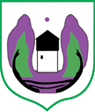 ul. Maršala Tita br. 184310 Rožaje mail:    skupstinaopstinerozaje@t-com.metell: (382) 051/271-102fax: (382) 051/271-101web:https://www.rozaje.me/Broj:  18 	                                                                                                                       Rožaje,14.06.2022. godineNa osnovu člana 22 i 23 Odluke o obrazovanju radnih tijela Skupštine (“Sl. list  CG - Opštinski propisi”,  br. 7/19)S a z i v a mXVIII (osamnaestu) sejdnicu Odbora za društvene djelatnosti, za 23.06.2022. godine /četvrtak/ sa početkom u 12  časova u prostoriji Narodne biblioteke (čitaonica).Za sjednicu predlažem sljedeći:D N E V N I     R E DUsvajanje Zapisnika sa sedamnaeste  sjednice Odbora za društvene djelatnosti;Razmatranje i usvajanje Izvještaja o radu predsjednika opštine Rožaje i radu organa i službi lokalne uprave za 2021.godinu;Razmatranje i usvajanje predloga Odluke o donošenju Strategije razvoja biciklizma u opštini Rožaje za period 2022-2026.godine;Razmatranje i usvajanje Izvještaja o radu sa finansijskim izvještajem Turističke organizacije Rožaje za 2021.godinu; Razmatranje i usvajanje Izvještaja o radu sa finansijskim izvještajem DOO ,,Ski centar   Hajla” Rožaje za 2021.godinu;  Razmatranje i usvajanje Izvještaja o radu sa finansijskim izvještajem JU Zavičajni muzej “Ganića kula” Rožaje za 2021.godinu; Razmatranje i usvajanje  Izvještaja o radu sa finansijskim izvještajem JU Dnevni centar za djecu i omladinu sa smetnjama i teškoćama u razvoju opštine Rožaje za 2021.godinu;Razmatranje i usvajanje Izvještaja o radu sa finansijskim izvještajem JU Centar za kulturu Rožaje za 2021.godinu; Razmatranje i usvajanje Izvještaja o radu sa finansijskim izvještajem  JU Narodna biblioteka za Rožaje 2021.godinu; Razmatranje i usvajanje Izvještaja o radu sa finansijskim izvještajem DOO ,,Sportski centar” Rožaje za 2021.godinu;Razmatranje i usvajanju Izvještaja o radu sa finansijskim izvještajem DOO LJE ,,Radio televizija Rožaje“ za 2021.godinu.NAPOMENA: Materijali su Vam dostavljeni uz  saziv za 26. redovnu sjednicu Skupštine opštine Rožaje koja je  zakazana  za  29.06.2022. godine.                                                                                                                                   Haris Zejnelagić,s.r.      Predsjednik Odbora                                                                                            